Mapa mental (Cartografía)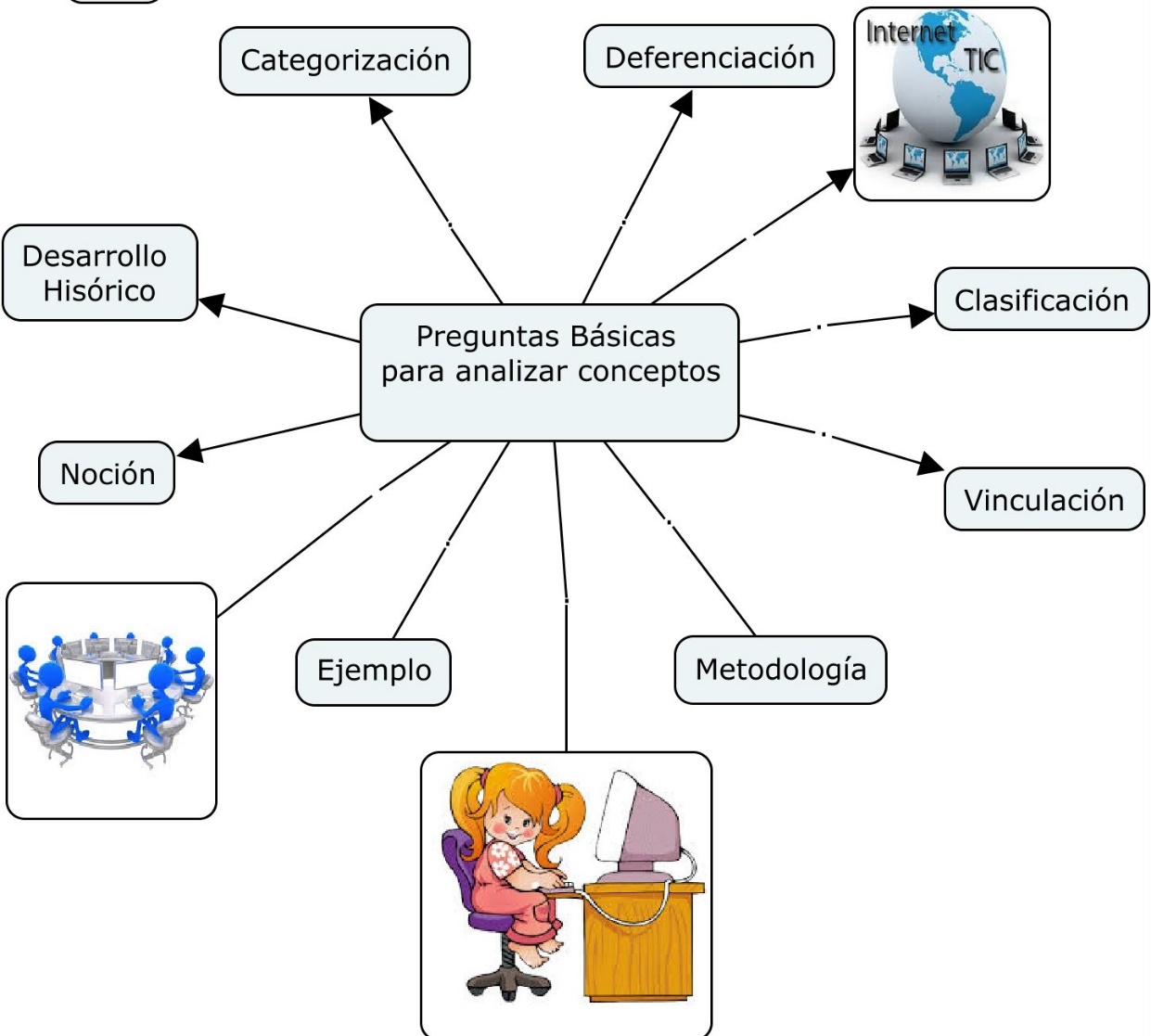 